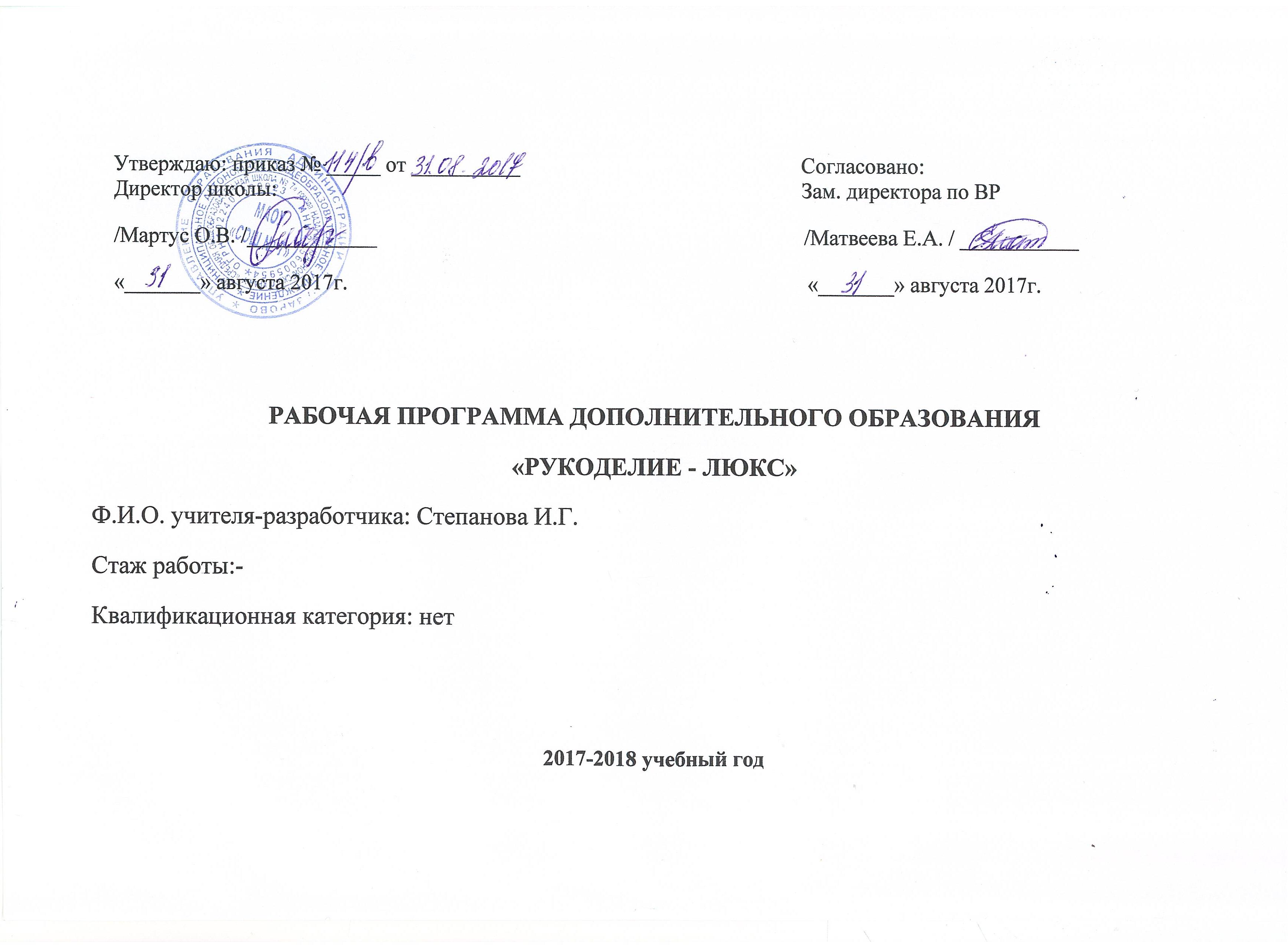                           Пояснительная записка.Рабочая программа «Рукоделие - Люкс» разработана на основе нормативных документов: ООП ООО МАОУ «СОШ №7», программы по формированию УУД и предполагает организацию занятий с учащимися 5-7классов. Программа кружка  направлена на развитие творческих способностей – процесс, который пронизывает все этапы развития личности ребёнка, пробуждает инициативу и самостоятельность принимаемых решений, привычку к свободному самовыражению, уверенность в себе. Наиболее эффективный путь развития индивидуальных способностей, развития творческого подхода к своему труду - приобщение детей к продуктивной творческой деятельности.Серьёзное, уважительное отношение к труду, успехи детей в обучении изготовлению малых форм – предметов, украшений рождают у них уверенность в своих силах, формируют положительную самооценку, готовность к творческому самовыражению в любом виде труда.Деятельность детей направлена на решение и воплощение в материале разнообразных задач, связанных с изготовлением вначале простейших, затем более сложных изделий и их художественным оформлением.                                                Цель программы:Формирование и развитие основ художественной культуры обучающихся с помощью декоративно - прикладного искусства;Выявление и развитие способностей обучающихся;Обучение трудовым навыкам и приемам самостоятельной работы;Знакомство с национальными видами рукоделия, воспитание уважения и интереса к этнической культуре, развить желание его изучать.
 Работа по программе кружка «Рукоделие - Люкс» предполагает решение следующих задач:         Обучающие:Познакомить с историей и современными направлениями развития декоративно-прикладного творчества.Научить владеть различными техниками работы с материалами, инструментами и приспособлениями, необходимыми в работе.Обучить технологиям разных видов мастерства.Способствовать созданию оригинальных произведений декоративно-прикладного творчества с учётом индивидуальных особенностей членов коллектива.	Воспитательные:Приобщать учащихся к системе культурных ценностей, отражающих богатство общечеловеческой культуры, в том числе и отечественной.Способствовать развитию внутренней свободы ребёнка, способности к объективной самооценке и самореализации поведения, чувства собственного достоинства, самоуважения.Воспитывать уважительное отношение между членами коллектива в совместной творческой деятельности.Развивающие:Развивать природные задатки, творческий потенциал ребёнка.Развивать образное и пространственное мышление, фантазию, наблюдательность, воображение, память, глазомер, совершенствовать моторику рук.Развивать положительные эмоции и волевые качества.Развивать потребность к творческому труду, стремление преодолевать трудности, добиваться успешного достижения поставленной цели.Особенности реализации программы внеурочной деятельностиПрограмма внеурочной деятельности  «Рукоделие - Люкс» предназначена для обучающихся 5–7 классов и рассчитана на проведение 2 часов в неделю (68 часа в год). Занятия проводятся после всех уроков основного расписания в специально оборудованном учебном кабинете технологии. Организация образовательного процесса предполагает использование форм и методов обучения, адекватных возрастным возможностям обучающихся 5–7 классов. Предполагаются различные упражнения, задания, обогащающие словарный запас детей. Информативный материал, небольшой по объёму и интересный по содержанию, даётся как перед практической частью, так и во время работы. С первых же занятий дети приучаются работать по плану: составление эскиза, воплощение в материале, выявление формы с помощью декоративных фактур. Программа ориентирует обучающихся на самостоятельность в поисках композиционных решений, в выборе способов изготовления поделок. Предусмотрено участие в конкурсах и выставках. Программа основана на принципах последовательности, наглядности, целесообразности, доступности и тесной связи с жизнью. Все задания соответствуют по сложности возрастным особенностям детей. Изучение каждой темы завершается изготовлением изделия. Распределение часов на учебный год      К концу  года обучения, учащиеся Узнают:-название ручных инструментов, материалов, приспособлений;-правила безопасности труда при работе ручным инструментом;-правила разметки и контроля по шаблонам, линейке, угольнику;-способы обработки различных материалов;Научатся:-правильно пользоваться ручными инструментами;-соблюдать правила безопасности труда и личной гигиены во всех видах технического труда;-организовать рабочее место и поддерживать на нем порядок во время работы;-экономно размечать материал с помощью шаблонов, линейки, угольника;-выполнять работу, используя художественные материалы;-правильно выполнять изученные технологические операции по всем видам труда; различать их по внешнему виду.-понимать рисунки, эскизы (определять название детали, материал, из которого она должна быть изготовлена, форму, размеры);-самостоятельно изготовить изделие (по образцу, рисунку, эскизу);Тематическое планирование и виды учебной деятельности обучающихся.  Учебно-методическое обеспечение:образцы работ и изделий;наглядные пособия;раздаточный материал;образцы поэтапного изготовления наиболее сложных работ и изделий;шаблоны;фотоархивЛитература Т.А.Терешкович «Рукодельница». – Минск: Полымя, 1992г.Т.Ю.Чиченкова, Т.П.Беленькая, О.Ю.Устинович «Кружева из сундука».- Минск: ООО «Издательство АСТ», 2001г.Асмолов А.Г., Бурменская Г.В., Володарская И.А. и др. Формирование универсальных учебных действий в основной школе: от действия к мысли // Система заданий: пособия для учителя // 2-е изд. – М.: Просвещение, 2011.Дом на радуге. Техники: валяние, декупаж, квиллинг и др. [Электронный ресурс]: http://domnaraduge.comОсинка. Техники: валяние, декупаж, бисероплетение, вышивка, вязание и др. [Электронный ресурс]: http://club.osinka.ruПэчворк: журнал рукоделия. – М.: ИД КОН – Лига Пресс,2003. 1четверть2 четверть3 четверть4 четвертьвсего1616201668№ занятияДата изученияКол-во часовТема занятияВиды деятельности обучающихсяИспользуемое оборудование1-22Вводное занятие. Инструктаж по ТБ. Знакомство с видами декоративно - прикладного искусства.Знакомятся с видами декоративно-прикладного искусства.фотоархивВышивка. Виды вышивки, техника выполнения, материалы и инструменты. 10ч.Вышивка. Виды вышивки, техника выполнения, материалы и инструменты. 10ч.Вышивка. Виды вышивки, техника выполнения, материалы и инструменты. 10ч.Вышивка. Виды вышивки, техника выполнения, материалы и инструменты. 10ч.Вышивка. Виды вышивки, техника выполнения, материалы и инструменты. 10ч.Вышивка. Виды вышивки, техника выполнения, материалы и инструменты. 10ч.3-42Вышивка крестиком.Индивидуальная практическая работа. Фиксируют основные правила вышивки крестом.образцы работ и изделий5-84Вышивка гладью.Индивидуальная практическая работа. Фиксируют основные правила вышивки гладью.образцы работ и изделий9-124Вышивка атласными лентами.Индивидуальная практическая работа. Фиксируют основные правила вышивки атласными лентами.образцы работ и изделийАппликация из ткани. Виды  аппликации, техника выполнения, материалы и инструменты. 4ч.Аппликация из ткани. Виды  аппликации, техника выполнения, материалы и инструменты. 4ч.Аппликация из ткани. Виды  аппликации, техника выполнения, материалы и инструменты. 4ч.Аппликация из ткани. Виды  аппликации, техника выполнения, материалы и инструменты. 4ч.Аппликация из ткани. Виды  аппликации, техника выполнения, материалы и инструменты. 4ч.Аппликация из ткани. Виды  аппликации, техника выполнения, материалы и инструменты. 4ч.13-142Аппликация из ткани «Сова».Индивидуальная практическая работа. Фиксируют основные правила работ с  аппликацией. образцы работ и изделий15-162Объемная аппликация из ткани «Цветы».Индивидуальная практическая работа. Фиксируют основные правила работ с аппликацией.образцы работ и изделийКвиллинг. Техника выполнения, материалы и инструменты. 2ч.Квиллинг. Техника выполнения, материалы и инструменты. 2ч.Квиллинг. Техника выполнения, материалы и инструменты. 2ч.Квиллинг. Техника выполнения, материалы и инструменты. 2ч.Квиллинг. Техника выполнения, материалы и инструменты. 2ч.Квиллинг. Техника выполнения, материалы и инструменты. 2ч.17-182«Цветы» в технике квиллинг.Индивидуальная практическая работа. Фиксируют основные правила работ в квиллинге.образцы работ и изделийИзготовление цветов из разных видов  материала. Техника выполнения, материалы и инструменты. 6ч.Изготовление цветов из разных видов  материала. Техника выполнения, материалы и инструменты. 6ч.Изготовление цветов из разных видов  материала. Техника выполнения, материалы и инструменты. 6ч.Изготовление цветов из разных видов  материала. Техника выполнения, материалы и инструменты. 6ч.Изготовление цветов из разных видов  материала. Техника выполнения, материалы и инструменты. 6ч.Изготовление цветов из разных видов  материала. Техника выполнения, материалы и инструменты. 6ч.19-202Простые розы из ткани в стиле кантри. Цветок из ткани оборок.Индивидуальная практическая работа. Фиксируют основные правила работ в изготовлении цветов.образцы работ и изделий21-222 Цветы из органзы.Индивидуальная практическая работа. Фиксируют основные правила работ в изготовлении цветов.образцы работ и изделий23-242Объемный цветок-помпон.Индивидуальная практическая работа. Фиксируют основные правила работ в изготовлении цветов.образцы работ и изделийКанзаши. Техника выполнения, материалы и инструменты. 6ч.Канзаши. Техника выполнения, материалы и инструменты. 6ч.Канзаши. Техника выполнения, материалы и инструменты. 6ч.Канзаши. Техника выполнения, материалы и инструменты. 6ч.Канзаши. Техника выполнения, материалы и инструменты. 6ч.Канзаши. Техника выполнения, материалы и инструменты. 6ч.25-262Цветок в технике канзаши.Индивидуальная практическая работа. Фиксируют основные правила работ в технике канзаши.образцы работ и изделий27-282Украшение в стиле канзаши.Индивидуальная практическая работа. Фиксируют основные правила работ в технике канзаши.образцы работ и изделий29-302Бутоньерка в стиле канзаши.Индивидуальная практическая работа. Фиксируют основные правила работ в технике канзаши.образцы работ и изделийПоделки из фоамирана. Техника выполнения, материалы и инструменты. 4ч.Поделки из фоамирана. Техника выполнения, материалы и инструменты. 4ч.Поделки из фоамирана. Техника выполнения, материалы и инструменты. 4ч.Поделки из фоамирана. Техника выполнения, материалы и инструменты. 4ч.Поделки из фоамирана. Техника выполнения, материалы и инструменты. 4ч.Поделки из фоамирана. Техника выполнения, материалы и инструменты. 4ч.31-322Цветок из фоамирана.Индивидуальная практическая работа. Фиксируют основные правила работ с фоамираном.образцы работ и изделий33-342Украшение из фоамирана.Индивидуальная практическая работа. Фиксируют основные правила работ с фоамираном.образцы работ и изделийПоделки из кожи. Техника выполнения, материалы и инструменты. 4ч.Поделки из кожи. Техника выполнения, материалы и инструменты. 4ч.Поделки из кожи. Техника выполнения, материалы и инструменты. 4ч.Поделки из кожи. Техника выполнения, материалы и инструменты. 4ч.Поделки из кожи. Техника выполнения, материалы и инструменты. 4ч.Поделки из кожи. Техника выполнения, материалы и инструменты. 4ч.35-362Украшение из кожи.Индивидуальная практическая работа. Фиксируют основные правила работ с кожейобразцы работ и изделий37-382Панно в технике работа с кожей.Индивидуальная практическая работа. Фиксируют основные правила работ с кожей.образцы работ и изделийИзонить. Техника выполнения, материалы и инструменты. 2ч.Изонить. Техника выполнения, материалы и инструменты. 2ч.Изонить. Техника выполнения, материалы и инструменты. 2ч.Изонить. Техника выполнения, материалы и инструменты. 2ч.Изонить. Техника выполнения, материалы и инструменты. 2ч.Изонить. Техника выполнения, материалы и инструменты. 2ч.39-402«Снежинка» в технике изонить.Индивидуальная практическая работа. Фиксируют основные правила работ с изонитью.образцы работ и изделийБисероплетение. Техника выполнения, материалы и инструменты. 2ч.Бисероплетение. Техника выполнения, материалы и инструменты. 2ч.Бисероплетение. Техника выполнения, материалы и инструменты. 2ч.Бисероплетение. Техника выполнения, материалы и инструменты. 2ч.Бисероплетение. Техника выполнения, материалы и инструменты. 2ч.Бисероплетение. Техника выполнения, материалы и инструменты. 2ч.41-422Браслет в технике бисероплетение.Индивидуальная практическая работа. Фиксируют основные правила работ с бисером.образцы работ и изделийМягкая игрушка. 2ч.Мягкая игрушка. 2ч.Мягкая игрушка. 2ч.Мягкая игрушка. 2ч.Мягкая игрушка. 2ч.Мягкая игрушка. 2ч.43-442Подушка «Кот»Индивидуальная практическая работа. Фиксируют основные правила работ с мягкой игрушкойобразцы работ и изделийВторая жизнь вещей. 2ч.Вторая жизнь вещей. 2ч.Вторая жизнь вещей. 2ч.Вторая жизнь вещей. 2ч.Вторая жизнь вещей. 2ч.Вторая жизнь вещей. 2ч.45-462Сумка из джинсов.Индивидуальная практическая работа. Фиксируют основные правила работ при изготовлении изделия.образцы работ и изделийБатик. Техника выполнения, материалы и инструменты. 2ч.Батик. Техника выполнения, материалы и инструменты. 2ч.Батик. Техника выполнения, материалы и инструменты. 2ч.Батик. Техника выполнения, материалы и инструменты. 2ч.Батик. Техника выполнения, материалы и инструменты. 2ч.Батик. Техника выполнения, материалы и инструменты. 2ч.47-482Платок в техники батик.Индивидуальная практическая работа. Фиксируют основные правила работ с батиком.образцы работ и изделийПэчворк. Техника выполнения, материалы и инструменты. 6ч.Пэчворк. Техника выполнения, материалы и инструменты. 6ч.Пэчворк. Техника выполнения, материалы и инструменты. 6ч.Пэчворк. Техника выполнения, материалы и инструменты. 6ч.Пэчворк. Техника выполнения, материалы и инструменты. 6ч.Пэчворк. Техника выполнения, материалы и инструменты. 6ч.49-502Игольница в технике пэчворк.Индивидуальная практическая работа. Фиксируют основные правила работобразцы работ и изделий51-522Прихватка в технике пэчворк.Индивидуальная практическая работа. Фиксируют основные правила работ в технике пэчворк.образцы работ и изделий53-542Панно в технике пэчворк. Коллективная практическая работа. Фиксируют основные правила работ в технике пэчворк.образцы работ и изделий.Пошив изделий. Техника выполнения, материалы и инструменты. 12ч.Пошив изделий. Техника выполнения, материалы и инструменты. 12ч.Пошив изделий. Техника выполнения, материалы и инструменты. 12ч.Пошив изделий. Техника выполнения, материалы и инструменты. 12ч.Пошив изделий. Техника выполнения, материалы и инструменты. 12ч.Пошив изделий. Техника выполнения, материалы и инструменты. 12ч.55-584Пошив юбки.Индивидуальная практическая работа. Фиксируют основные правила работ при пошиве юбки.образцы поэтапного изготовления. 59-624Пошив топика.Индивидуальная практическая работа. Фиксируют основные правила работ при пошиве топика.образцы поэтапного изготовления.63-664Пошив летнего сарафана.Индивидуальная практическая работа. Фиксируют основные правила работ при пошиве сарафана.образцы поэтапного изготовления.67-682Промежуточная аттестация. Выставка работ.Закрепляют полученные знания. готовые работ